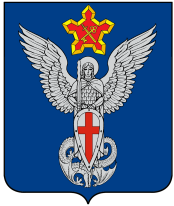 АдминистрацияЕрзовского городского поселенияГородищенского муниципального районаВолгоградской области403010, р.п. Ерзовка, ул. Мелиоративная, дом 2,  тел/факс: (84468) 4-79-15, 4-76-20П О С Т А Н О В Л Е Н И Еот 31 октября  2019 года                   № 360Об усилении мер пожарной безопасности в осенне-зимний период 2019-2020 годов на территории Ерзовского городского поселения           В соответствии с Федеральным законом от 21 декабря 1994 года № 69 «О пожарной безопасности», с Федеральным законом от 6 октября 2003 года № 131-ФЗ «Об общих принципах организации местного самоуправления в Российской Федерации», Законом Волгоградской области № 1220-ОД «О пожарной безопасности», в целях предупреждения  пожаров, повышения уровня противопожарной защиты населённого пункта и объектов, защиты жизни и здоровья граждан, имущества физических и юридических лиц, государственного и муниципального имущества, ПОСТАНОВЛЯЮ:В осенне-зимний период с 01 ноября 2019 по 31 марта 2020 года на территории Ерзовского городского поселения усилить меры пожарной безопасности. Заместителю главы Ерзовского городского поселения: Организовать информирование населения о правилах пожарной безопасности в быту в условиях низких температур, в том числе, по использованию электробытовых приборов, эксплуатации газовых и печных оборудований. В течение осенне-зимнего периода провести комплекс профилактических мероприятий с целью предупреждения пожаров, недопущения травмирования и гибели людей, направленных на информирование населения о мерах пожарной безопасности и причинах возникновения пожаров. В течение осенне-зимнего периода, на основании анализа обстановки с пожарами на территории Волгоградской области, разрабатывать мероприятия по улучшению противопожарной защиты объектов на территории Ерзовского городского поселения. Провести проверки состояния и работоспособности систем оповещения людей при пожаре, схем взаимодействия всех служб для организации первичных мер пожаротушения.Директору ООО «УК «ЖКХ Ерзовское»,  рекомендуем  принять следующие меры: Организовать очистку подвалов, чердаков и лестничных клеток от горючих веществ и материалов, громоздких предметов, ограничить доступ посторонних лиц в вышеуказанные помещения МКД. Организовать в подъездах  МКД аварийного освещения и восстановления дверных полотен с устройствами для самозакрывания в проёмах незадымляемых лестничных клеток. Провести очистку подведомственных территорий в пределах противопожарных расстояний между МКД, а также участков, прилегающих к МКД от горючих отходов (мусора, сухой травы и др.). В зимний период проводить очистку от снега и льда дорог, проездов и подъездов к МКД.Разработать планы мероприятий по подготовке жилого фонда к эксплуатации и обеспечению пожарной безопасности в осенне-зимний период 2019-2020 годов, обратив особое внимание на меры по предупреждению гибели и травматизма людей на пожарах. Провести ревизию электрохозяйства, в связи с увеличением нагрузки на электросети, принять меры по устранению недостатков. Организовать дежурство ответственных лиц, на период проведения праздничных мероприятий.Директору МП «Ерзовское», рекомендуем принять следующие меры: В зимний период проводить очистку от снега и льда дорог, проездов и подъездов к зданиям, сооружениям, водоисточникам, колодцам, пожарным гидрантам, используемых для пожаротушения. До 15 ноября 2019 года организовать проведение проверок исправности и работоспособности в зимних условиях пожарных гидрантов, водоёмов и подъездов к ним.Разработать планы мероприятий по подготовке жилого фонда к эксплуатации и обеспечению пожарной безопасности в осенне-зимний период 2019-2020 годов, обратив особое внимание на меры по предупреждению гибели и травматизма людей на пожарах. Провести ревизию электрохозяйства, в связи с увеличением нагрузки на электросети, принять меры по устранению недостатков. Сообщать в подразделения государственной противопожарной службы о случаях отключения участков водопроводной сети и гидрантов или уменьшения давления в сети ниже требуемого. Организовать дежурство ответственных лиц, на период проведения праздничных мероприятий.Директору МП «СХБ», рекомендуем принять следующие меры: Провести очистку подведомственных территорий в пределах противопожарных расстояний между зданиями и сооружениями, а также участков, прилегающих к жилым домам от горючих отходов (мусора, сухой травы и др.). Обеспечить освещение в тёмное время суток мест расположения пожарных гидрантов, пожарного инвентаря, подъездов к пожарным водоёмам, гидрантам, к входам в здания и сооружения. Запретить складирование материалов  и парковку (стоянку) автотранспорта на противопожарных разрывах, проездах, подъездах к зданиям и сооружениям. Организовать расчистку автомобильных дорог от снега и льда, определить перечень специальной техники, приспособленной для тушения пожара и расчистке от снега подъездов к месту пожаров в условиях снежных заносов.Руководителям предприятий, осуществляющих свою деятельность на территории Ерзовского городского поселения представить в администрацию Ерзовского городского поселения перечень техники, способной использоваться для тушения пожаров, а также расстановку сил и средств, для организации первичных мер для тушения пожаров.Предусмотреть в бюджете на 2020 год финансовые расходы, на реализацию полномочий по обеспечению первичных мер пожарной безопасности в границах Ерзовского городского поселения, обеспечению пожарной безопасности подведомственных объектов.Усилить разъяснительную работу с социально незащищенными категориями населения (многодетные семьи, неблагополучные семьи, имеющие несовершеннолетних детей, одинокие престарелые граждане и инвалиды). Настоящее постановление подлежит официальному обнародованию. Контроль за исполнением настоящего постановления оставляю за собой.И.о. главы Ерзовского городского  поселения                                                            В.Е. Поляничко